OGŁOSZENIE!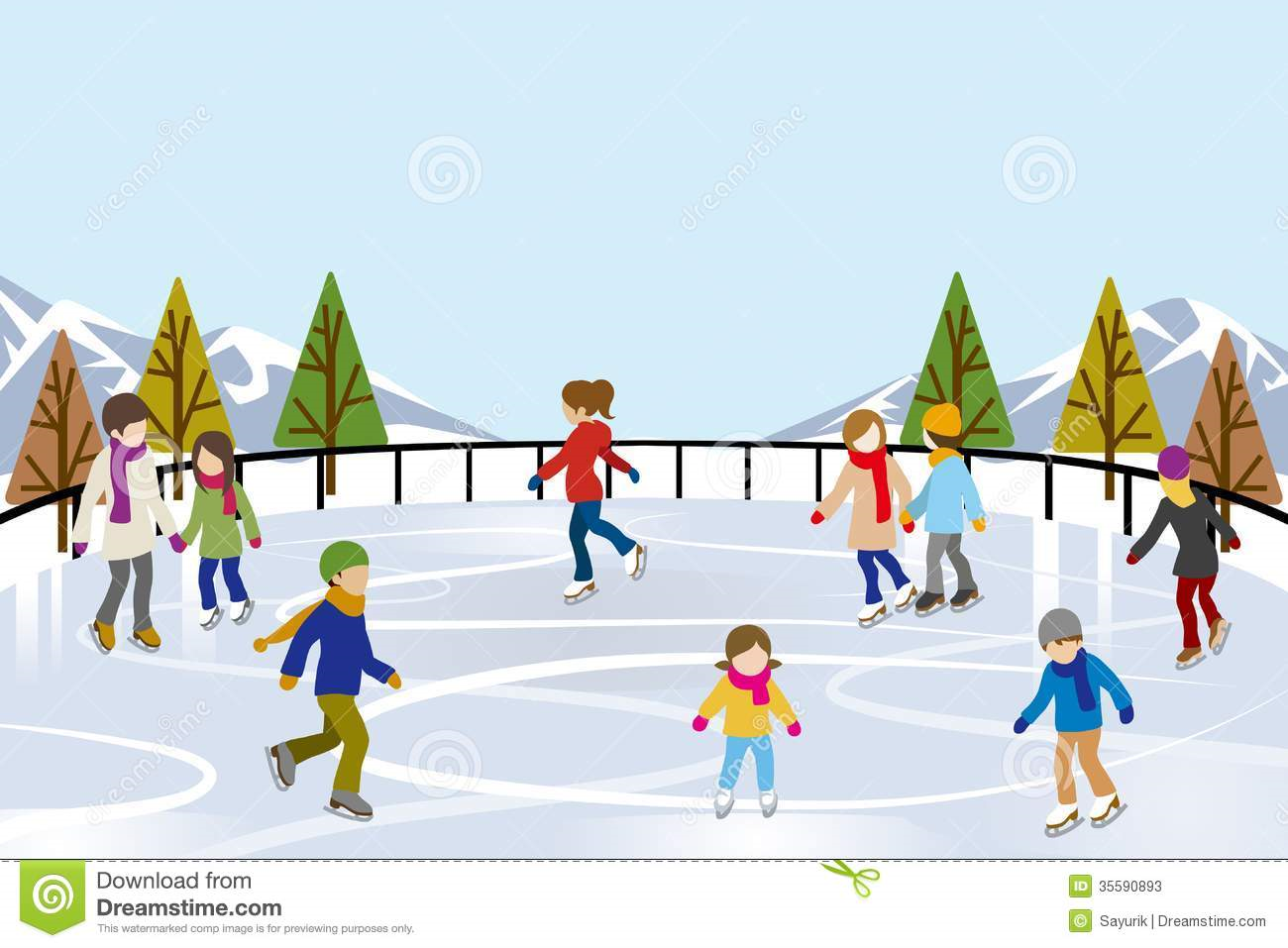 W CZASIE PRZERWY ŚWIĄTECZNO-NOWOROCZNEJ LODOWISKO PRZY PSP NR 7 W STRZELCACH OPOLSKICH BĘDZIE CZYNNE WEDŁUG HARMONOGRAMU:24 GRUDNIA 2019R. -   9:00- 13:0025 GRUDNIA 2019r.- NIECZYNNE26 GRUDNIA 2019R.- 13:00- 18:0031 GRUDNIA 2019 r.- 9:00- 13:001 STYCZNIA 2020r. - NIECZYNNE